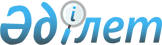 О внесении изменений и дополнений в некоторые решения Правительства Республики Казахстан и признании утратившим силу постановления Кабинета Министров Республики Казахстан от 12 января 1993 года N 31
					
			Утративший силу
			
			
		
					Постановление Правительства Республики Казахстан от 14 февраля 2005 года
N 140. Утратило силу постановлением Правительства Республики Казахстан от 2 июня 2016 года № 326      Сноска. Утратило силу постановлением Правительства РК от 02.06.2016 № 326 (вводится в действие со дня его первого официального опубликования).      В соответствии с Указами Президента Республики Казахстан от 23 декабря 2003 года N 1255 и 29 сентября 2004 года N 1449 "О мерах по дальнейшему совершенствованию системы государственного управления Республики Казахстан" Правительство Республики Казахстан ПОСТАНОВЛЯЕТ: 

     1. Утвердить прилагаемые изменения и дополнения, которые вносятся в некоторые решения Правительства Республики Казахстан. 

     2. Признать утратившим силу постановление Кабинета Министров Республики Казахстан от 12 января 1993 года N 31 "О порядке изменения записи о национальности в паспортах и актах гражданского состояния граждан Республики Казахстан, насильственно переселенных в период репрессий из различных регионов бывшего Советского Союза на территорию Республики Казахстан" (САПП Республики Казахстан, 1993 г., N 2, ст. 23). 

     3. Настоящее постановление вступает в силу со дня подписания и подлежит опубликованию. 

  

      Премьер-Министр 

     Республики Казахстан Утверждены              

постановлением Правительства     

Республики Казахстан          

от 14 февраля 2005 года N 140     

Изменения и дополнения, которые вносятся в некоторые решения 

Правительства Республики Казахстан      1. В постановлении Кабинета Министров Республики Казахстан от 17 августа 1992 года N 684 "Об утверждении правил изменения записи о национальности граждан Республики Казахстан в паспортах и актах гражданского состояния" (СAПП Республики Казахстан, 

1992 г., N 33, ст. 499): 

     1) в заголовке и пункте 1 после слова "паспортах" дополнить словами ", удостоверениях личности"; 

     в пункте 2: 

     в абзаце первом после слова "паспортах" дополнить словами "и удостоверениях личности", слова "внутренних дел" заменить словом "юстиции"; 

     дополнить пунктом 2-1 следующего содержания: 

     "2-1. Разрешить в виде исключения изменять записи о национальности в паспортах, удостоверениях личности и актах гражданского состояния граждан Республики Казахстан, насильственно переселенных в период репрессий на территорию Республики Казахстан, на основании справок о реабилитации, выдаваемых в соответствии с Законом Республики Казахстан от 14 апреля 1993 года "О реабилитации жертв массовых политических репрессий"."; 

     2) в Правилах изменения записи о национальности граждан Республики Казахстан в паспортах и актах гражданского состояния, утвержденных указанным постановлением: 

     в заголовке после слова "паспортах" дополнить словами ", удостоверениях личности"; 

     в пункте 1 после слова "паспортах" дополнить словами "и удостоверениях личности", слова "внутренних дел" заменить словом "юстиции"; 

     в пункте 2: 

     в абзаце первом после слова "паспорте" дополнить словами "или удостоверении личности гражданина Республики Казахстан", слова "внутренних дел" заменить словом "юстиции"; 

     подпункт а) исключить; 

     в подпункте г) после слова "паспорта" дополнить словами "или удостоверения личности гражданина Республики Казахстан"; 

     в пункте 3: 

     слова "паспортным подразделением" заменить словами "органом юстиции"; 

     после слова "паспорта" дополнить словами "или удостоверения личности гражданина Республики Казахстан"; 

     слова "внутренних дел" заменить словом "юстиции"; 

     в пункте 4 после слова "паспорта" дополнить словами "или удостоверения личности гражданина Республики Казахстан"; 

     пункт 5 изложить в следующей редакции: 

     "5. В заявлении Ф-1 указываются причина обмена паспорта или удостоверения личности гражданина Республики Казахстан и номер свидетельства о рождении, на основании которого произведено изменение записи о национальности в паспорте или удостоверении личности гражданина Республики Казахстан. 

     Если ранее паспорт или удостоверение личности гражданина Республики Казахстан были выданы другим органом юстиции, ему направляется сообщение о выдаче нового паспорта или удостоверения личности гражданина Республики Казахстан для производства отметки в заявлении Ф-1."; 

     в абзаце втором пункта 6 после слова "паспорта" дополнить словами "или удостоверения личности гражданина Республики Казахстан"; 

     в пункте 7 после слова "паспорта" дополнить словами "или удостоверения личности гражданина Республики Казахстан", слова "внутренних дел" заменить словом "юстиции"; 

     в пункте 9 после слова "паспортах" дополнить словами "и удостоверениях личности". 

     2. Утратил силу постановлением Правительства РК от 24.12.2008 № 1235 (порядок введения в действие см. п. 6 ). 

     3. Утратил силу постановлением Правительства РК от 19.04.2012 № 498 (вводится в действие по истечении десяти календарных дней после первого официального опубликования).

     4. Утратил силу постановлением Правительства РК от 6 января 2006 года N 15 (вводится в действие со дня его первого официального опубликования). 

     5. Утратил силу постановлением Правительства РК от 26.08.2013 № 852 (вводится в действие по истечении десяти календарных дней после первого официального опубликования).

     6. Утратил силу постановлением Правительства Республики Казахстан от 27 декабря 2007 года N 1301 (вводится в действие с 1 января 2008 года и подлежит официальному опубликованию). 
					© 2012. РГП на ПХВ «Институт законодательства и правовой информации Республики Казахстан» Министерства юстиции Республики Казахстан
				